BALKAR TOPLANTI/SEMPOZYUM MEMNUNİYET ANKETİ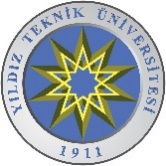 TOPLANTININ ADI: ………………………………………………………………………  TARİHİ: ………………………… YER: …………………….…………………….………………………Toplantı ile  İlgili Öneriler: ………………………………………………………………………………………………………………………………………………………………………………………………………………………………………………………………………………………………………………………………………………………………………………………………………………………………………………………………………………………………………………………………………………………………………………………………………………………………………………………………………………………………………………………………………………………………………………………………………………………………………………………………………………………………SORULARÇok İyi İyiOrtaKötüÇok KötüToplantının konusu ve hedefleri açık ve net bir şekilde açıklandı Toplantının hedefleri içerik ve zaman bakımından gerçekçi ve ulaşılabilirdirToplantının duyurusu duyuru ilanları, afiş vb. yollarla başarılı bir şekilde yapıldıToplantının program broşürü ve özet kitapçığı hazırlandı ve katılımcılara dağıtıldıToplantı yeri ulaşım bakımından ve genel olarak iyi seçildi Toplantı salonu ihtiyaçları karşılayacak niteliğe ve donanıma sahiptiToplantı programında belirtilen oturum başlama ve bitiş saatlerine riayet edildi Konuşmacıların sunuşları orijinal bilgiler içermekteydi ve tatmin ediciydi Dinleyicilerin soru sorması ve fikirlerini paylaşması için demokratik bir ortam sağlandıKonuşmacıların sorulara verdikleri cevaplar tatmin ediciydiGenel olarak toplantıya katıldığım için memnunum